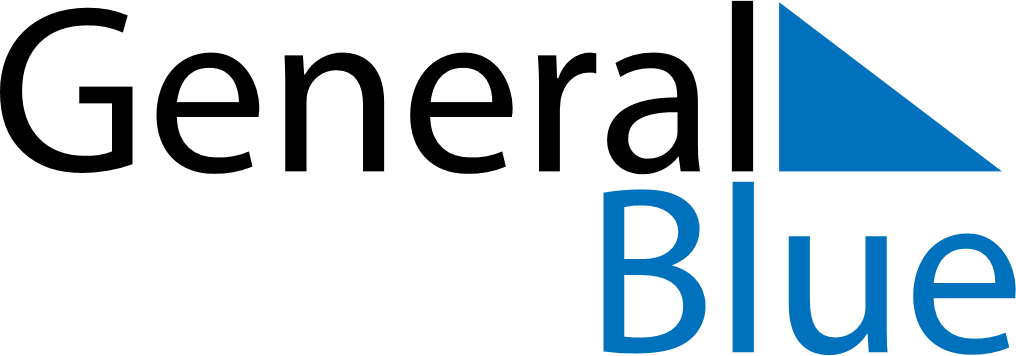 March 2019March 2019March 2019March 2019March 2019March 2019San MarinoSan MarinoSan MarinoSan MarinoSan MarinoSan MarinoSundayMondayTuesdayWednesdayThursdayFridaySaturday123456789101112131415161718192021222324252627282930Anniversary of the Arengo31NOTES